The Christian Value of HopeKey Stage 2 – Reflection 2Recap the Christian understanding of Hope from the whole school collective worship earlier in the week. Reinforce the children’s understanding that Hope in the Bible is not just a wish but a real belief that God will keep his promises. We can always have hope because God will always help us and be there for us. Hope in him is a hope in something definite.Explain to the children that today we are going to look at aspects of the Christian value of Hope by looking at some song lyrics.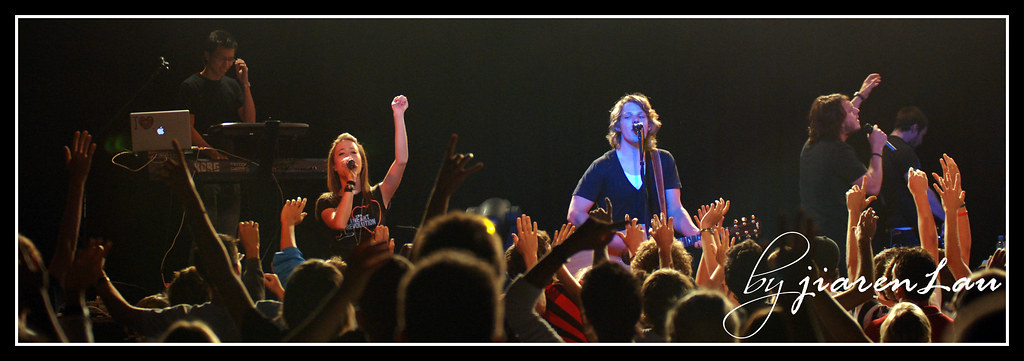 Use the link on the Powerpoint (slide 1) to listen to the worship song Cornerstone by Hillsong. Remind the children that this is the song that started the collective worship earlier in the week.The children may like to know that Hillsong Worship is an Australian Christian music praise & worship group from Sydney, Australia, where they started making music in 1983, at Hillsong Church.Look at the first line of the song (slide 2)  - My hope is built on nothing less Than Jesus' blood and righteousness.Ask the children to talk to someone next to them to help answer the following questions: What does this mean? Why has the songwriter used blood to illustrate what he means? What part of the Bible is this reference to blood from?Does this line make the feeling of Hope stronger?Tell the children that the song is called ‘Cornerstone’. See slide 3 to tell the children what a cornerstone is. Ask the children:Why is Jesus like a cornerstone?If Jesus is like a cornerstone, is it safe to build our hopes on Him?What do you think is the message of this song?Ask the children to think about a building they know – maybe their house, the school, a cathedral or church. With eyes closed, ask them to think about its permanence in the landscape – how strong, solid and reliable it is. Ask them to imagine Jesus being like that for them, a strong foundation on which all their hopes for the future can rest.Explain to the children that Jesus can hold you firm. He can be your cornerstone. Closing prayerDear God. Thank you for sending Jesus to be like a strong cornerstone on which we can build our lives. Help us to think this week of how all our hopes for the future can rest on Him. Help us to have hope for others and to be like a cornerstone to our family and friends so that they can rely on us to help and support them. Amen.